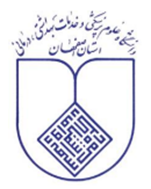 دانشکده دندانپزشکیپایان‌نامه جهت اخذ درجه دکتری عمومیرشته‌ی دندان‌پزشکیشماره ‌طرح:....................عنوان:........................استاد( ان) راهنما:......................استاد( ان) مشاور:.................نگارش:.............................با همکاری مرکز تحقیقات ...........................ماه/سال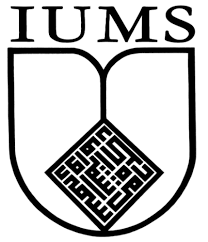 Faculty of DentistryA Thesis Submitted in partial Fulfillment of the Requirement for the Degree of  D.D.S Project ID: …………….Title:…………………….Supervisor(s):……………………Advisor(s):By:………………..With cooperation of dental ………………..Month and Year